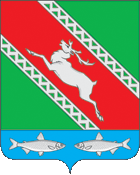 РОССИЙСКАЯ ФЕДЕРАЦИЯИРКУТСКАЯ ОБЛАСТЬКОНТРОЛЬНО-СЧЕТНАЯ ПАЛАТАмуниципального образования «Катангский район»СТАНДАРТВНЕШНЕГО МУНИЦИПАЛЬНОГО ФИНАНСОВОГО КОНТРОЛЯСФК 2 «ФИНАНСОВО-ЭКОНОМИЧЕСКАЯ ЭКСПЕРТИЗА ПРОЕКТОВ МУНИЦИПАЛЬНЫХ ПРОГРАММ»(утвержден распоряжением  председателя КСП МО «Катангский район» от «31 » мая 2016   № 4-р)СОДЕРЖАНИЕ1. Общие положения	32. Требования к проведению экспертизы проекта муниципальной программы	43. Оформление результатов экспертизы	51. Общие положенияСтандарт внешнего муниципального финансового контроля  КСП МО «Катангский район» СФК 5 «Финансово-экономическая экспертиза проектов муниципальных программ» (далее – Стандарт) разработан и утвержден в соответствии с Федеральным законом от 07.02.2011 № 6-ФЗ «Об общих принципах организации и деятельности контрольно-счетных органов субъектов Российской Федерации и муниципальных образований»,  общими требованиями к стандартам внешнего государственного и муниципального финансового контроля, утвержденными Коллегией Счетной палаты Российской Федерации от 12.05.2012, Положением о Контрольно-Счетной палате МО «Катангский район», утвержденным Решением  Думы МО «Катангский район» от 07.02.2012 № 1/3, Регламентом  КСП МО «Катангский район», утвержденным распоряжением Председателя  КСП МО «Катангский район» от 24.12.2015 № 4-р, с учетом положений муниципальных правовых актов МО «Катангский район», определяющих порядок разработки муниципальных   программ, их формирования и реализации, а также оценки их эффективности. Стандарт устанавливает нормативные и методические положения для осуществления  КСП МО «Катангский район» (далее – КСП) внешнего муниципального финансового контроля, проводимого в форме финансово-экономической экспертизы (далее – экспертиза) проектов муниципальных программ МО «Катангский район» (далее – муниципальная программа).Стандарт регулирует особенности подготовки, проведения и оформления результатов экспертизы проектов муниципальных программ. Целью Стандарта является определение общих требований, правил и процедур проведения  КСП экспертизы проектов муниципальных программ, в рамках, возложенных на  КСП полномочий в соответствии с принципами законности, независимости, эффективности.Задачами Стандарта являются:- определение этапов проведения  экспертизы муниципальной программы;- установление требований к организации, проведению и оформлению результатов экспертизы муниципальной программы.Стандарт предназначен для использования должностными лицами Контрольно-Счетной палаты, обладающими полномочиями по организации и непосредственному проведению экспертизы, а также специалистами иных организаций и экспертами, привлекаемыми к проведению экспертизы. При выполнении требований Стандарта сотрудники  КСП также руководствуются: - Бюджетным кодексом Российской Федерации;- Федеральным законом от 06.10.2003 №131-ФЗ «Об общих принципах организации местного самоуправления в Российской Федерации»;- Федеральным законом от 07.02.2011 №6-ФЗ «Об общих принципах организации и деятельности контрольно-счетных органов субъектов Российской Федерации и муниципальных образований»;- Положением о Контрольно-Счетной палате МО «Катангский район», утвержденным Решением  Думы МО «Катангский район» от 07.02.2012 № 1/3;- Регламентом  КСП МО «Катангский район», утвержденным распоряжением Председателя  КСП МО «Катангский район» от 24.12.2015 № 4-р;- Постановлением Администрации МО «Катангский район» от 18.11.2013 № 273-п «Об утверждении  Положения и порядка принятия решений о разработке муниципальных программ МО «Катангский район» и их формирования и реализации»;- иными нормативными актами и методическими документами, регулирующими деятельность органов государственной власти и местного самоуправления, экономические, социальные и иные общественные отношения в сфере реализации проекта муниципальной программы муниципального района.В случае внесения изменений в указанные в настоящем пункте документы или замены их новыми, Стандарт применяется с учетом соответствующих изменений.Основными задачами экспертизы проекта программы являются оценки: соответствия положений проекта программы нормам законов и иных     нормативных правовых актов;- полноты анализа предметной ситуации и ее факторов;корректности определения конечных результатов программы;- целостности и связанности задач программы и мер по их выполнению; -обоснованности заявленной потребности программы в ресурсах, полноты использования возможностей привлечения средств иных бюджетов бюджетной системы Российской Федерации помимо бюджета МО «Катангский район», а также средств иных источников для реализации программы.При проведении экспертиз проектов программ КСП в рамках своей компетенции вправе оценивать наличие в них коррупциогенных факторов.Требования к проведению экспертизы проекта муниципальной программыОбъем экспертизы проекта программы определяется руководителем экспертизы исходя из целей и задач экспертизы и условий ее проведения (срока подготовки заключения, а также полноты представленных материалов и качества их оформления). При проведении экспертизы проекта программы учитывается опыт контроля формирования и использования средств МО «Катангский район» в соответствующей сфере деятельности, результаты ранее проведенных контрольных и экспертно-аналитических мероприятий.   Экспертиза проектов решений об изменении программ осуществляется посредством анализа вопросов правомерности и обоснованности исключительно предлагаемых изменений программы, соответствия их показателям бюджета МО «Катангский район», конечным результатам программы.Требования к оформлению результатов экспертизыПо результатам проведения экспертизы составляется заключение КСП на проект программы (далее – заключение).Заключение состоит из вводной и содержательной частей.Во вводной части заключения указываются реквизиты документов, по результатам рассмотрения, на основании и с учетом которых проведена экспертиза. Во вводной части заключения могут указываться привлеченные эксперты, чьи материалы были учтены при подготовке заключения.В содержательной части заключения отражаются наиболее существенные проблемные вопросы, выявленные в ходе экспертизы в отношении следующих элементов и принципиальных решений проекта программы:анализа предметной ситуации и факторов ее существующего состояния;определения целей, выбора конечных результатов программы;постановки задач, выбора принципиальных подходов решения проблемы (улучшения состояния жизнедеятельности района); распределения задач и мероприятий между соисполнителями программы;формирования программных мероприятий, в том числе определения параметров сводных муниципальных заданий на оказание муниципальных услуг услуг (выполнение работ);определения мер муниципального регулирования;определения мер нормативно-правового регулирования;установления финансовых потребностей программы, в том числе с учетом выпадающих доходов бюджета МО «Катангский район». При обнаружении в ходе проведения экспертизы проекта программы коррупциогенных факторов в заключении  КСП на проект программы должно быть сделано соответствующее указание.Все суждения и оценки, отраженные в заключении, должны подтверждаться ссылками на исследованные положения проекта, а также ссылками на нормы законов и иных нормативных правовых актов (в случае выявления нарушения их положений).В заключении КСП на проект программы не даются рекомендации по утверждению или отклонению Администрацией МО «Катангский район» представленного проекта программы.Заключение КСП по результатам экспертизы проекта программы подписывается руководителем экспертизы и направляется в установленном порядке в Думу, Мэру МО «Катангский район», в отдел администрации, представивший проект программы на экспертизу в КСП, иным должностным лицам, определяемым Председателем КСП.